Об утверждении  программы « Развитие муниципальной  службы в Администрации сельского поселения Миякибашевский сельсовет  муниципального района Миякинский  район  Республики Башкортостан»На основании Федерального закона от 07 мая 2013г. №1040-ФЗ «О внесении изменений в Бюджетный кодекс Российской Федерации  и отдельные  законодательные акты Российской Федерации в связи с совершенствованием бюджетного процесса» и в целях повышения эффективности реализации приоритетных задач администрации сельского поселения Миякибашевский  сельсовет муниципального района Миякинский район Республики Башкортостан постановляю:Утвердить прилагаемую муниципальную Программу «Развитие муниципальной службы в сельском поселении Миякибашевский сельсовет муниципального района Миякинский  район Республики Башкортостан».Признать утратившим силу постановление главы сельского поселения от 08.12.2015 №77 «Об утверждении  программы «Развитие муниципальной  службы в Администрации сельского поселения Миякибашевский сельсовет  муниципального района Миякинский  район  Республики Башкортостан».Обнародовать настоящее постановление на официальном сайте сельского поселения Миякибашевский сельсовет муниципального района Миякинский район Республики Башкортостан в сети Интернет.Настоящее постановление вступает в силу с момента обнародования.Контроль за исполнением настоящего постановления оставляю за собой.Глава сельского поселения						Р.А. Аминев Утверждена постановлением администрации сельского поселения Миякибашевский сельсовет муниципального района Миякинский район Республики Башкортостанот 03.04.2017 № 19МУНИЦИПАЛЬНАЯ ПРОГРАММА«РАЗВИТИЕ МУНИЦИПАЛЬНОЙ СЛУЖБЫ В СЕЛЬСКОМ ПОСЕЛЕНИИ МИЯКИБАШЕВСКИЙ  СЕЛЬСОВЕТ МУНИЦИПАЛЬНОГО РАЙОНА МИЯКИНСКИЙ  РАЙОН РЕСПУБЛИКИ БАШКОРТОСТАН»Содержание    Паспорт Программы 1. Содержание проблемы и необходимость ее решения программными методами 2. Цели и задачи Программы 3. Сроки и этапы реализации Программы 4. Основные мероприятия, предусмотренные Программой5. Внедрение на муниципальной службе эффективных технологий и современных методов кадровой работы6. Оценка эффективности реализации Программы 7. Источники и объемы финансирования Программы 8. Реализация Программы и контроль за ходом выполнения предусмотренных ею мероприятийПаспорт ПрограммыНаименование  Программы Муниципальная программа  «Развитие муниципальной службы в сельском поселении Миякибашевский сельсовет муниципального района Миякинский  район Республики Башкортостан».Основания для разработки Программы   Федеральный  закон  "О муниципальной службе  в Российской Федерации" от 02 марта 2007 года № 25-ФЗ Закон  Республики  Башкортостан  "О  муниципальной службе в Республике Башкортостан" от 16 июля 2007 года  № 453-з; Постановление главы Администрации муниципального  района Миякинский  район Республики Башкортостан «Об утверждении Программы повышения эффективности  бюджетных расходов в муниципальном районе Республики Башкортостан».Муниципальный заказчик  Программы      Администрация сельского поселения Миякибашевский сельсовет муниципального района Миякинский  район Республики Башкортостан.Основной  разработчик  Программы   Администрация сельского поселения Миякибашевский  сельсовет муниципального района  Миякинский  район Республики Башкортостан.                        Цели Программы Совершенствование организации муниципальной службы в сельском поселении Миякибашевский сельсовет  муниципального района Миякинский  район Республики Башкортостан, повышение эффективности исполнения муниципальными служащими своих должностных обязанностей. Задачи  Программы Совершенствование  правовой   основы  муниципальной службы; совершенствование    работы,    направленной     на приоритетное  применение  мер   по   предупреждению коррупции и борьбе с ней на муниципальной службе;   повышение престижа муниципальной службы; повышение уровня открытости и гласности муниципальной службы.       Сроки и этапы реализации Программы  2017 - 2019 годы, без деления на этапы.Объемы   и источники финансирования   Общий объем финансирования Программы в 2017  -  2019 годах составит  4016400  рублей, в том числе за счет  средств бюджета сельского поселения   Миякибашевский  сельсовет муниципального района Миякинский район Республики Башкортостан  4016400  рублей, из них по годам:                                   2017 год -  1338800 рублей;                                2018 год -  1338800 рублей;                                 2019год – 1338800 рублей в том числе за счет средств Федерального бюджета 82143,71 рублей,  из них по годам:                                2016 год -  82143,71рублей;.Ожидаемые результаты  реализации Программы позволит:совершенствовать системы повышения квалификации муниципальных служащих;достигнуть необходимого уровня исполнения  муниципальными служащими своих должностных обязанностей; совершенствовать механизм предупреждения коррупции, выявления и разрешения конфликта интересов на муниципальной службе. Контроль  за  реализацией Программы         Контроль за  реализацией   мероприятий   Программы осуществляет  Глава сельского поселения  Миякибашевский сельсовет муниципального района Миякинский район Республики Башкортостан.1. СОДЕРЖАНИЕ ПРОБЛЕМЫ И ОБОСНОВАНИЕ НЕОБХОДИМОСТИЕЕ РЕШЕНИЯ ПРОГРАММНЫМИ МЕТОДАМИ Федеральным  законом от 02 марта 2007 года № 25-ФЗ "О муниципальной службе в Российской Федерации", установлено, что развитие   муниципальной службы обеспечивается муниципальными программами развития муниципальной службы, финансируемыми за счет средств бюджетов муниципальных образований.В целях реализации федерального законодательства в указанной сфере были изданы нормативные правовые акты Президента Российской Федерации, Президента Республики Башкортостан, Правительства Российской Федерации и Правительства Республики Башкортостан.Основными  проблемами  являются:Недостаточно используются механизмы назначения на вакантные должности из  кадрового резерва муниципальных служащих.Недостаточная открытость муниципальной службы способствует проявлениям коррупции и бюрократизма, что в свою очередь, негативно влияет на общественное мнение  и престиж службы.   Качество профессионального обучения муниципальных служащих и недостаточной степени отвечает потребностям развития и муниципальной службы.Указанные проблемы в значительной степени связаны с отсутствием научно обоснованной методики применения норм законодательства о муниципальной службе. Реализация Программы позволит завершить качественное преобразование муниципальной службы, оптимизировать ее организацию и функционирование на основе установленных законодательством принципов, внедрить на муниципальной службе современные кадровые, информационные, образовательные и управленческие технологии.2. ЦЕЛИ И ЗАДАЧИ ПРОГРАММЫСовременная муниципальная служба должна быть открыта, конкурентоспособна и престижна.Основная цель программы — совершенствование организации муниципальной службы в сельском поселении Миякибашевский  сельсовет муниципального района Миякинский район Республики Башкортостан, а также  повышение эффективности  исполнения муниципальными служащими своих должностных обязанностей.       Задачами же являются  совершенствование   правовой   основы муниципальной службы,  совершенствование    работы,   направленнойна  приоритетное  применение  мер   по   предупреждению коррупции и борьбе с ней на муниципальной службе, повышение престижа муниципальной службы, повышение уровня открытости и гласности муниципальной службы.3. СРОКИ И ЭТАПЫ РЕАЛИЗАЦИИ ПРОГРАММЫ,ЦЕЛЕВЫЕ ПОКАЗАТЕЛИ (ИНДИКАТОРЫ)  Программа реализуется в течение 2017 - 2019 годов, без деления на этапы.В сроки реализации Программы  предстоит с учетом правоприменительной практики усовершенствовать законодательство в сфере муниципальной службы; разработать и внедрить механизмы противодействия коррупции; завершить разработку современных кадровых, образовательных, информационных и управленческих технологий и механизмов, обеспечивающих результативность профессиональной служебной деятельности муниципальных служащих, сформировать механизмы обеспечения государственных гарантий для муниципальных служащих; обеспечить внедрение современных кадровых, образовательных, информационных и управленческих технологий на муниципальной службе.Оценка степени достижения поставленных целей и задач производится на основе целевых индикаторов и показателей Программы согласно Приложению №1. Целевые индикаторы и показатели рассчитываются по методикам, разрабатываемым в рамках реализации Программы.           4. ОСНОВНЫЕ МЕРОПРИЯТИЯ, ПРЕДУСМОТРЕННЫЕ ПРОГРАММОЙ      Основные мероприятия по развитию муниципальной службы Республики Башкортостан определяются целями и задачами Программы и разработаны с учетом положений Федеральных законов "О муниципальной службе в Российской Федерации" от 02 марта 2007 года № 25-ФЗ, Закона Республики Башкортостан "О муниципальной службе в Республике Башкортостан",   от 16.07.2007 № 453-з (в редакции от 04.03.2014)Комплекс мероприятий по развитию муниципальной службы, обеспечивающих достижение поставленных Программой целей и задач состоит из:  -разработки проекта нормативно-правового акта регулирующего профессиональную переподготовку, повышение квалификации  и  стажировку муниципальных служащих;  -разработки и введения антикоррупционных стандартов в виде
установления для муниципальных служащих единой системы  и обязанностей, запретов  и ограничений, направленных на предупреждение коррупции;   -разработки и реализации информационного проекта о показательных положительных примерах деятельности муниципальных служащих; -организации и проведения семинаров-совещаний   руководителей   и
специалистов кадровых служб органов местного
самоуправления по актуальным проблемам применения законодательства в сфере   муниципальной службы;     -размещения муниципальных нормативно-правовых  
актов в сфере муниципальной службы   на    официальном сайте     органа   местного самоуправления.   Перечень мероприятий муниципальной Программы предусмотрен в Приложении №2.5. ВНЕДРЕНИЕ НА МУНИЦИПАЛЬНОЙСЛУЖБЕ ЭФФЕКТИВНЫХ ТЕХНОЛОГИЙ И СОВРЕМЕННЫХ МЕТОДОВ КАДРОВОЙ РАБОТЫПри формировании кадрового состава муниципальной службы его основу должны составлять специалисты, способные в современных условиях использовать в работе эффективные технологии административного управления. В аппаратах органов местного самоуправления необходимо создать условия для планирования устойчивого карьерного роста муниципальных служащих, безупречно и эффективно исполняющих должностные обязанности, для систематического обновления и ротации кадров.В процессе формирования кадрового состава муниципальной службы решающее значение имеет использование современных организационно-управленческих технологий и методов кадровой работы.Формирование профессиональной муниципальной службы требует совершенствования системы подготовки кадров и дополнительного профессионального образования муниципальных служащих. 6. ОЦЕНКА ЭФФЕКТИВНОСТИ РЕАЛИЗАЦИИ ПРОГРАММЫОценка эффективности реализации Программы производится ежегодно на основе использования системы целевых показателей, которая обеспечит мониторинг динамики результатов реализации Программы за оцениваемый период, с целью уточнения степени решения задач и выполнения мероприятий Программы.Оценка эффективности реализации Программы производится путем сравнения фактически достигнутых показателей за соответствующий год с утвержденными на год значениями целевых индикаторов.Бюджетная эффективность Программы определяется как соотношение фактического использования средств, запланированных на реализацию Программы, к утвержденному плану.Критериями оценки эффективности реализации Программы являются:- степень достижения заявленных результатов реализации Программы;- степень отклонения достигнутых значений показателей эффективности от плановых значений;- динамика фактических показателей эффективности реализации Программы.Для выявления степени достижения (отклонения) результатов (показателей) сопоставляются фактически достигнутые значения с их плановыми значениями.Методика оценки эффективности реализации Программы приведена в Приложении № 3.7. ИСТОЧНИКИ И ОБЪЕМЫ ФИНАНСИРОВАНИЯ ПРОГРАММЫФинансирование мероприятий Программы осуществляется в пределах бюджетных средств, предусмотренных в сметах расходов на текущее содержание органов местного самоуправления.8. РЕАЛИЗАЦИЯ ПРОГРАММЫ И КОНТРОЛЬ ЗА ХОДОМ ВЫПОЛНЕНИЯПРЕДУСМОТРЕННЫХ ЕЮ МЕРОПРИЯТИЙИсполнители мероприятий, предусмотренных Программой:Муниципальные служащие администрации сельского поселения Миякибашевский  сельсовет муниципального района.  Организацию реализации Программы и контроль за выполнением предусмотренных ею мероприятий осуществляет  муниципальный заказчик Программы.Муниципальный заказчик обеспечивает проведение государственной политики в области развития  муниципальной службы посредством координации утвержденных органами местного самоуправления программ, связанных с развитием  муниципальной службы.Муниципальный заказчик рассматривает материалы о ходе ее реализации и ежегодно уточняет мероприятия, предусмотренные Программой, утверждает развернутый перечень предстоящих мероприятий.В целях обеспечения реализации полномочий Муниципального заказчика на управление муниципальной службы и муниципальной кадровой политики администрации  возлагается осуществление функций по планированию и мониторингу реализации мероприятий Программы, контролю и координации деятельности исполнителей мероприятий Программы.Общий контроль реализации Программы осуществляет Муниципальный заказчик.Приложение №1к муниципальной Программе«Развитие муниципальной службы в сельском поселении Миякибашевский сельсовет муниципального районаМиякинский  районРеспублики Башкортостан»ПЕРЕЧЕНЬ МЕРОПРИЯТИЙМУНИЦИПАЛЬНОЙ ПРОГРАММЫ"РАЗВИТИЕ МУНИЦИПАЛЬНОЙ СЛУЖБЫ  В СЕЛЬСКОМ ПОСЕЛЕНИИ МИЯКИБАШЕВСКИЙ СЕЛЬСОВЕТМУНИЦИПАЛЬНОГО РАЙОН МИЯКИНСКИЙ  РАЙОН РЕСПУБЛИКИ БАШКОРТОСТАН" Приложение №3к муниципальной Программе«Развитие муниципальной службы в сельском поселении Миякибашевский сельсовет муниципального района Миякинский  район Республики Башкортостан»ОЦЕНКАЭФФЕКТИВНОСТИ РЕАЛИЗАЦИИ МУНИЦИПАЛЬНОЙ ПРОГРАММЫ"РАЗВИТИЕ МУНИЦИПАЛЬНОЙ СЛУЖБЫ В СЕЛЬСКОМ ПОСЕЛЕНИИ МИЯКИБАШЕВСКИЙ СЕЛЬСОВЕТ МУНИЦИПАЛЬНОГО РАЙОНА  МИЯКИНСКИЙ  РАЙОН    РЕСПУБЛИКИ БАШКОРТОСТАН"Приложение №4  к муниципальной программе  «Развитие муниципальной службы  в сельском поселении Миякибашевский сельсовет муниципального района  Миякинский  район  Республики Башкортостан»МЕТОДИКАОЦЕНКИ ЭФФЕКТИВНОСТИ РЕАЛИЗАЦИИ  МУНИЦИПАЛЬНОЙ ПРОГРАММЫ "РАЗВИТИЕ МУНИЦИПАЛЬНОЙ СЛУЖБЫ В СЕЛЬСКОМ ПОСЕЛЕНИИ МИЯКИБАШЕВСКИЙ СЕЛЬСОВЕТ МУНИЦИПАЛЬНОГО РАЙОНА МИЯКИНСКИЙ  РАЙОН РЕСПУБЛИКИ БАШКОРТОСТАН"Методика оценки эффективности Программы представляет собой алгоритм оценки в ходе реализации Программы по годам и по итогам в целом исходя из соответствия фактических значений показателей их целевым значениям.Методика включает проведение количественных оценок эффективности по следующим направлениям:1) степень достижения запланированных результатов (достижения целей и решения задач) Программы (оценка результативности);2) степень соответствия фактических затрат бюджета сельского поселения Миякибашевский сельсовет муниципального района Миякинский  район Республики Башкортостан запланированному уровню (оценка полноты использования бюджетных средств);3) эффективность использования средств бюджета сельского поселения Миякибашевский сельсовет  муниципального района Миякинский  район Республики Башкортостан (оценка экономической эффективности достижения результатов).В дополнение к количественной оценке эффективности будет проводиться качественная оценка социальной эффективности Программы на основе анализа достижения ожидаемых результатов ее реализации.Оценка степени достижения целей и решения задач Программы осуществляется путем расчета результативности ее реализации в целом по формуле: nSUM E  i=1 iE = nгде: E - результативность реализации Программы (%); Е  - степень достижения i-го показателя Программы (%);  i n - количество показателей Программы.В целях оценки степени достижения запланированных результатов Программы устанавливаются следующие критерии:если значение показателя результативности (E) равно или больше 70,0%, степень достижения запланированных результатов Программы оценивается как высокая;если значение показателя результативности (E) равно или больше 50,0%, но меньше 70%, степень достижения запланированных результатов Программы оценивается как удовлетворительная;если значение показателя результативности (E) меньше 50,0%, степень достижения запланированных результатов Программы оценивается как неудовлетворительная.Расчет результативности по каждому показателю Программы проводится по формуле: Пfi    E  = x 100%,П  ni где:  E  - степень достижения i-го показателя Программы (%);i П   - фактическое значение показателя; fi П   - целевое значение показателя, установленное Программой. Ni В  случае,  если  Программой  установлено  целевое значение показателя, равное  нулю,  при  фактическом  значении  показателя, равном нулю, степень достижения  i-го  показателя  Программы (E i) принимается равной 100,0%. При фактическом значении показателя, не равном нулю, соответствующий показатель считается  недостигнутым,  степень  достижения  i-го  показателя  Программы принимается равной 0,0%.В случае, если меньшее значение показателя по сравнению с целевым значением показателя, установленным Программой, по содержанию этого показателя означает его выполнение и достижение большей эффективности, оценка степени достижения такого i-го показателя Программы производится по формуле: П ni E  = x 100%,П fi где: E  - степень достижения i-го показателя Программы (%);iП   - целевое значение показателя, установленное Программой; niП   - фактическое значение показателя. Расчет степени соответствия фактических затрат бюджета Сельского поселения Миякибашевский сельсовет муниципального района Миякинский  район Республики Башкортостан на реализацию Программы запланированному уровню производится по формуле: Зф  П = ---- x 100%,Зп где: П - полнота использования бюджетных средств (%);Зф    - фактические расходы бюджета  на реализацию Программы в соответствующем периоде; Зп   -  запланированные  в  бюджете  расходы на реализацию Программ  в соответствующем периоде. В целях оценки степени соответствия фактических затрат бюджета сельского поселения Миякибашевский сельсовет муниципального района Миякинский район Республики Башкортостан на реализацию Программы запланированному уровню устанавливаются следующие критерии:если значение показателя полноты использования бюджетных средств (П) равно или больше 70,0%, степень соответствия фактических затрат бюджета сельского поселения  на реализацию Программы запланированному уровню оценивается как удовлетворительная;если значение показателя полноты использования бюджетных средств (П) меньше 70,0%, степень соответствия фактических затрат бюджета сельского поселения Миякибашевский сельсовет муниципального района Миякинский  район Республики Башкортостан на реализацию Программы запланированному уровню оценивается как неудовлетворительная.Расчет эффективности использования средств бюджета сельского поселения Миякибашевский сельсовет муниципального района Миякинский  район Республики Башкортостан на реализацию Программы производится по формуле: П И = ----- x 100%, Егде:И - эффективность использования средств бюджета сельского поселения Миякибашевский сельсовет муниципального района Миякинский  район Республики Башкортостан (процентов);Е - показатель результативности реализации Программы;П - показатель полноты использования бюджетных средств.В целях оценки эффективности использования средств бюджета сельского поселения Миякибашевский сельсовет муниципального района Миякинский  район Республики Башкортостан при реализации Программы устанавливаются следующие критерии:если значение показателя эффективности использования средств бюджета сельского поселения Миякибашевский сельсовет муниципального района Миякинский  район Республики Башкортостан (И) больше или равно 100,0%, такая эффективность использования бюджетных средств оценивается как высокая;если значение показателя эффективности использования средств бюджета сельского поселения Миякибашевский сельсовет муниципального района Миякинский  район Республики Башкортостан  составляет от 70 до 100,0%, такая эффективность использования бюджетных средств оценивается как умеренная;если значение показателя эффективности использования средств бюджета сельского поселения Миякибашевский сельсовет муниципального района Миякинский  район Республики Башкортостан  менее 70,0%, такая эффективность использования бюджетных средств оценивается как низкая.Оценка эффективности реализации Программы осуществляется ответственным исполнителем и соисполнителями ежегодно до 1 февраля года, следующего за отчетным. Результаты оценки Программы представляются ответственным исполнителем в отдел Финансового управления администрации муниципального района Миякинский  район Республики Башкортостан в составе годового отчета о ходе реализации и оценке эффективности Программы.При необходимости ответственный исполнитель Программы может привлекать независимых экспертов для проведения анализа хода реализации программных мероприятий и подготовки предложений по повышению эффективности реализации Программы.БАШKОРТОСТАН РЕСПУБЛИКАҺЫМИӘКӘ РАЙОНЫ МУНИЦИПАЛЬ РАЙОНЫНЫҢ МИӘКӘБАШ АУЫЛСОВЕТЫ АУЫЛ БИЛӘМӘҺЕХАКИМИӘТЕ 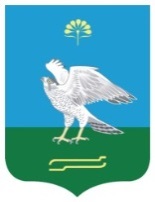 АДМИНИСТРАЦИЯ СЕЛЬСКОГО ПОСЕЛЕНИЯ МИЯКИБАШЕВСКИЙ СЕЛЬСОВЕТ МУНИЦИПАЛЬНОГО РАЙОНА МИЯКИНСКИЙ РАЙОН РЕСПУБЛИКИ БАШКОРТОСТАНҠАРАРПОСТАНОВЛЕНИЕ03 апрель 2017 й.№ 1903 апреля 2017 г.Цель Программы Задачи   Программы   МероприятияПоказатели достижения  целиСовершенствование организации муниципальной службы в сельском поселении Миякибашевский сельсовет муниципального района Миякинский район Республики Башкортостан, повышение эффективности исполнения муниципальными служащими своих должностных обязанностей1.Совершенствование   правовой   основы  муниципальной службы1.1.Разработка проекта нормативно-правового акта регулирующего профессиональную переподготовку, повышение квалификации  и  стажировку муниципальных служащих1.2.Совершенствование системы повышения квалификации муниципальных служащих;Совершенствование организации муниципальной службы в сельском поселении Миякибашевский сельсовет муниципального района Миякинский район Республики Башкортостан, повышение эффективности исполнения муниципальными служащими своих должностных обязанностей2.Повышение эффективности муниципального управления, оптимизация затрат на содержание муниципальных служащих и развитие ресурсного обеспечения муниципальной службы3.Совершенствование    работы, направленной     на приоритетное  применение  мер   по   предупреждению коррупции и борьбе с ней на муниципальной службе4.Повышение престижа муниципальной службы5.Повышение уровня открытости гласности муниципальной службы2.1.Реализация задач и функций, возложенных на Администрацию сельского поселения Миякибашевский сельсовет муниципального района Миякинский  район Республики Башкортостан в соответствии с действующим законодательством2.3.Реализация задач и функций, возложенных на представительный орган местного самоуправления –Совет сельского поселения Миякибашевский сельсовет муниципального района Миякинский  район Республики Башкортостан в соответствии с действующим законодательством2.5 Обеспечение выполнения функций органов местного самоуправления – сельских поселений по первичному воинскому учету на территориях, где отсутствуют военные комиссариаты3.1..Разработка и введение антикоррупционных стандартов в виде
установления для муниципальных служащих единой системы  и обязанностей, запретов  и ограничений, направленных на предупреждение коррупции4.1.Разработка и реализация информационного проекта в сфере муниципальной службы5.1.Организация и проведение семинаров-совещаний   руководителей   и
специалистов кадровых служб органов местного
самоуправления по актуальным проблемам применения законодательства в сфере   муниципальной службы 5.3.Размещение муниципальных нормативно-правовых  
актов в сфере муниципальной службы   на    официальном сайте     органа   местного самоуправления.  2.2.Рациональное использование средств для ресурсного обеспечения муниципальной службы, эффективное муниципальное управление2.4. Достижение эффективности муниципального управления представительного органа местного самоуправления2.6.Совершенствование муниципальной правовой и методической базы, обеспечивающей дальнейшее развитие и эффективную деятельность органов местного самоуправления рациональное использование средств для ресурсного обеспечения органов местного самоуправления3.2.Совершенствование механизма предупреждения коррупции, выявление и разрешение конфликта интересов на муниципальной службе 4.2.Формирование системы муниципальной службы, как целостного правового института публичной власти5.2.Обеспечение открытости и доступности  муниципальной службы№ п/пНаименование мероприятийИсполнительНаправление и источник финансированияНаправление и источник финансированияНаправление и источник финансированияНаправление и источник финансированияПрогнозируемый  объем финансирования, тыс.руб.Прогнозируемый  объем финансирования, тыс.руб.Прогнозируемый  объем финансирования, тыс.руб.Прогнозируемый  объем финансирования, тыс.руб.Прогнозируемый  объем финансирования, тыс.руб.Прогнозируемый  объем финансирования, тыс.руб.Прогнозируемый  объем финансирования, тыс.руб.Прогнозируемый  объем финансирования, тыс.руб.Прогнозируемый  объем финансирования, тыс.руб.Прогнозируемый  объем финансирования, тыс.руб.Прогнозируемый  объем финансирования, тыс.руб.Ожидаемые  результаты реализации мероприятий программыОжидаемые  результаты реализации мероприятий программыОжидаемые  результаты реализации мероприятий программыОжидаемые  результаты реализации мероприятий программы№ п/пНаименование мероприятийИсполнительНаправление и источник финансированияНаправление и источник финансированияНаправление и источник финансированияНаправление и источник финансированияВсегоВсегоВсегов том числе по годамв том числе по годамв том числе по годамв том числе по годамв том числе по годамв том числе по годамв том числе по годамв том числе по годамОжидаемые  результаты реализации мероприятий программыОжидаемые  результаты реализации мероприятий программыОжидаемые  результаты реализации мероприятий программыОжидаемые  результаты реализации мероприятий программы№ п/пНаименование мероприятийИсполнительНаправление и источник финансированияНаправление и источник финансированияНаправление и источник финансированияНаправление и источник финансированияВсегоВсегоВсего2017 год2017 год2017 год2018год2019 год2019 год2019 год2019 годОжидаемые  результаты реализации мероприятий программыОжидаемые  результаты реализации мероприятий программыОжидаемые  результаты реализации мероприятий программыОжидаемые  результаты реализации мероприятий программы1     Цель  : Совершенствование организации муниципальной службы     в сельском поселении  Миякибашевский сельсовет муниципального района Миякинский район  Республики Башкортостан, повышение эффективности исполнения муниципальными служащими своих должностных обязанностей Цель  : Совершенствование организации муниципальной службы     в сельском поселении  Миякибашевский сельсовет муниципального района Миякинский район  Республики Башкортостан, повышение эффективности исполнения муниципальными служащими своих должностных обязанностей Цель  : Совершенствование организации муниципальной службы     в сельском поселении  Миякибашевский сельсовет муниципального района Миякинский район  Республики Башкортостан, повышение эффективности исполнения муниципальными служащими своих должностных обязанностей Цель  : Совершенствование организации муниципальной службы     в сельском поселении  Миякибашевский сельсовет муниципального района Миякинский район  Республики Башкортостан, повышение эффективности исполнения муниципальными служащими своих должностных обязанностей Цель  : Совершенствование организации муниципальной службы     в сельском поселении  Миякибашевский сельсовет муниципального района Миякинский район  Республики Башкортостан, повышение эффективности исполнения муниципальными служащими своих должностных обязанностей Цель  : Совершенствование организации муниципальной службы     в сельском поселении  Миякибашевский сельсовет муниципального района Миякинский район  Республики Башкортостан, повышение эффективности исполнения муниципальными служащими своих должностных обязанностей Цель  : Совершенствование организации муниципальной службы     в сельском поселении  Миякибашевский сельсовет муниципального района Миякинский район  Республики Башкортостан, повышение эффективности исполнения муниципальными служащими своих должностных обязанностей Цель  : Совершенствование организации муниципальной службы     в сельском поселении  Миякибашевский сельсовет муниципального района Миякинский район  Республики Башкортостан, повышение эффективности исполнения муниципальными служащими своих должностных обязанностей Цель  : Совершенствование организации муниципальной службы     в сельском поселении  Миякибашевский сельсовет муниципального района Миякинский район  Республики Башкортостан, повышение эффективности исполнения муниципальными служащими своих должностных обязанностей Цель  : Совершенствование организации муниципальной службы     в сельском поселении  Миякибашевский сельсовет муниципального района Миякинский район  Республики Башкортостан, повышение эффективности исполнения муниципальными служащими своих должностных обязанностей Цель  : Совершенствование организации муниципальной службы     в сельском поселении  Миякибашевский сельсовет муниципального района Миякинский район  Республики Башкортостан, повышение эффективности исполнения муниципальными служащими своих должностных обязанностей Цель  : Совершенствование организации муниципальной службы     в сельском поселении  Миякибашевский сельсовет муниципального района Миякинский район  Республики Башкортостан, повышение эффективности исполнения муниципальными служащими своих должностных обязанностей Цель  : Совершенствование организации муниципальной службы     в сельском поселении  Миякибашевский сельсовет муниципального района Миякинский район  Республики Башкортостан, повышение эффективности исполнения муниципальными служащими своих должностных обязанностей Цель  : Совершенствование организации муниципальной службы     в сельском поселении  Миякибашевский сельсовет муниципального района Миякинский район  Республики Башкортостан, повышение эффективности исполнения муниципальными служащими своих должностных обязанностей Цель  : Совершенствование организации муниципальной службы     в сельском поселении  Миякибашевский сельсовет муниципального района Миякинский район  Республики Башкортостан, повышение эффективности исполнения муниципальными служащими своих должностных обязанностей Цель  : Совершенствование организации муниципальной службы     в сельском поселении  Миякибашевский сельсовет муниципального района Миякинский район  Республики Башкортостан, повышение эффективности исполнения муниципальными служащими своих должностных обязанностей Цель  : Совершенствование организации муниципальной службы     в сельском поселении  Миякибашевский сельсовет муниципального района Миякинский район  Республики Башкортостан, повышение эффективности исполнения муниципальными служащими своих должностных обязанностей Цель  : Совершенствование организации муниципальной службы     в сельском поселении  Миякибашевский сельсовет муниципального района Миякинский район  Республики Башкортостан, повышение эффективности исполнения муниципальными служащими своих должностных обязанностей Цель  : Совершенствование организации муниципальной службы     в сельском поселении  Миякибашевский сельсовет муниципального района Миякинский район  Республики Башкортостан, повышение эффективности исполнения муниципальными служащими своих должностных обязанностей Цель  : Совершенствование организации муниципальной службы     в сельском поселении  Миякибашевский сельсовет муниципального района Миякинский район  Республики Башкортостан, повышение эффективности исполнения муниципальными служащими своих должностных обязанностей Цель  : Совершенствование организации муниципальной службы     в сельском поселении  Миякибашевский сельсовет муниципального района Миякинский район  Республики Башкортостан, повышение эффективности исполнения муниципальными служащими своих должностных обязанностей 1.1 Задача: №1 Совершенствование   правовой   основы    муниципальной службыЗадача: №1 Совершенствование   правовой   основы    муниципальной службыЗадача: №1 Совершенствование   правовой   основы    муниципальной службыЗадача: №1 Совершенствование   правовой   основы    муниципальной службыЗадача: №1 Совершенствование   правовой   основы    муниципальной службыЗадача: №1 Совершенствование   правовой   основы    муниципальной службыЗадача: №1 Совершенствование   правовой   основы    муниципальной службыЗадача: №1 Совершенствование   правовой   основы    муниципальной службыЗадача: №1 Совершенствование   правовой   основы    муниципальной службыЗадача: №1 Совершенствование   правовой   основы    муниципальной службыЗадача: №1 Совершенствование   правовой   основы    муниципальной службыЗадача: №1 Совершенствование   правовой   основы    муниципальной службыЗадача: №1 Совершенствование   правовой   основы    муниципальной службыЗадача: №1 Совершенствование   правовой   основы    муниципальной службыЗадача: №1 Совершенствование   правовой   основы    муниципальной службыЗадача: №1 Совершенствование   правовой   основы    муниципальной службыЗадача: №1 Совершенствование   правовой   основы    муниципальной службыЗадача: №1 Совершенствование   правовой   основы    муниципальной службыЗадача: №1 Совершенствование   правовой   основы    муниципальной службыЗадача: №1 Совершенствование   правовой   основы    муниципальной службыЗадача: №1 Совершенствование   правовой   основы    муниципальной службы1.1.1Основное мероприятие:Разработка проекта нормативно-правового акта регулирующего профессиональную переподготовку, повышение квалификации  и  стажировку муниципальных служащихАдминистрация сельского поселения Миякибашевский сельсовет муниципального района Миякинский  районЗа счет средств исполнителяЗа счет средств исполнителяЗа счет средств исполнителяЗа счет средств исполнителяСовершенствование системы повышения квалификации муниципальных служащих Совершенствование системы повышения квалификации муниципальных служащих Совершенствование системы повышения квалификации муниципальных служащих Совершенствование системы повышения квалификации муниципальных служащих 1.2.Задача №2  2. Повышение эффективности муниципального управления, оптимизация затрат на содержание муниципальных служащих и развитие ресурсного обеспечения муниципальной службыЗадача №2  2. Повышение эффективности муниципального управления, оптимизация затрат на содержание муниципальных служащих и развитие ресурсного обеспечения муниципальной службыЗадача №2  2. Повышение эффективности муниципального управления, оптимизация затрат на содержание муниципальных служащих и развитие ресурсного обеспечения муниципальной службыЗадача №2  2. Повышение эффективности муниципального управления, оптимизация затрат на содержание муниципальных служащих и развитие ресурсного обеспечения муниципальной службыЗадача №2  2. Повышение эффективности муниципального управления, оптимизация затрат на содержание муниципальных служащих и развитие ресурсного обеспечения муниципальной службыЗадача №2  2. Повышение эффективности муниципального управления, оптимизация затрат на содержание муниципальных служащих и развитие ресурсного обеспечения муниципальной службыЗадача №2  2. Повышение эффективности муниципального управления, оптимизация затрат на содержание муниципальных служащих и развитие ресурсного обеспечения муниципальной службыЗадача №2  2. Повышение эффективности муниципального управления, оптимизация затрат на содержание муниципальных служащих и развитие ресурсного обеспечения муниципальной службыЗадача №2  2. Повышение эффективности муниципального управления, оптимизация затрат на содержание муниципальных служащих и развитие ресурсного обеспечения муниципальной службыЗадача №2  2. Повышение эффективности муниципального управления, оптимизация затрат на содержание муниципальных служащих и развитие ресурсного обеспечения муниципальной службыЗадача №2  2. Повышение эффективности муниципального управления, оптимизация затрат на содержание муниципальных служащих и развитие ресурсного обеспечения муниципальной службыЗадача №2  2. Повышение эффективности муниципального управления, оптимизация затрат на содержание муниципальных служащих и развитие ресурсного обеспечения муниципальной службыЗадача №2  2. Повышение эффективности муниципального управления, оптимизация затрат на содержание муниципальных служащих и развитие ресурсного обеспечения муниципальной службыЗадача №2  2. Повышение эффективности муниципального управления, оптимизация затрат на содержание муниципальных служащих и развитие ресурсного обеспечения муниципальной службыЗадача №2  2. Повышение эффективности муниципального управления, оптимизация затрат на содержание муниципальных служащих и развитие ресурсного обеспечения муниципальной службыЗадача №2  2. Повышение эффективности муниципального управления, оптимизация затрат на содержание муниципальных служащих и развитие ресурсного обеспечения муниципальной службыЗадача №2  2. Повышение эффективности муниципального управления, оптимизация затрат на содержание муниципальных служащих и развитие ресурсного обеспечения муниципальной службыЗадача №2  2. Повышение эффективности муниципального управления, оптимизация затрат на содержание муниципальных служащих и развитие ресурсного обеспечения муниципальной службыЗадача №2  2. Повышение эффективности муниципального управления, оптимизация затрат на содержание муниципальных служащих и развитие ресурсного обеспечения муниципальной службыЗадача №2  2. Повышение эффективности муниципального управления, оптимизация затрат на содержание муниципальных служащих и развитие ресурсного обеспечения муниципальной службыЗадача №2  2. Повышение эффективности муниципального управления, оптимизация затрат на содержание муниципальных служащих и развитие ресурсного обеспечения муниципальной службы1.2.1.Основное мероприятие:Реализация задач и функций, возложенных на Администрацию сельского поселения Миякибашевский сельсовет муниципального района Миякинский  район Республики Башкортостан в соответствии с действующим законодательствомАдминистрация сельского поселения Миякибашевский сельсовет муниципального района Миякинский районБюджетсельского поселения Бюджетсельского поселения Бюджетсельского поселения Бюджетсельского поселения 4016400 4016400 4016400 13388001338800133880013388001338800133880013388001338800Рациональное использование средств для ресурсного обеспечения муниципальной службы, эффективное муниципальное управлениеРациональное использование средств для ресурсного обеспечения муниципальной службы, эффективное муниципальное управлениеРациональное использование средств для ресурсного обеспечения муниципальной службы, эффективное муниципальное управлениеРациональное использование средств для ресурсного обеспечения муниципальной службы, эффективное муниципальное управление1.2.2.Основное мероприятие:Реализация задач и функций, возложенных на представительный орган местного самоуправления –Совет сельского поселения Миякибашевский сельсовет муниципального района Миякинский  район Республики Башкортостан в соответствии с действующим законодательствомАдминистрации сельского поселения Миякибашевскийсельсовет муниципального района Миякинский ий районЗа счет средств исполнителяЗа счет средств исполнителяЗа счет средств исполнителяЗа счет средств исполнителяДостижение эффективности муниципального управления представительного органа местного самоуправленияДостижение эффективности муниципального управления представительного органа местного самоуправленияДостижение эффективности муниципального управления представительного органа местного самоуправленияДостижение эффективности муниципального управления представительного органа местного самоуправления1.2.3Основное направление:Обеспечение выполнения функций органов местного самоуправления – сельских поселений по первичному воинскому учету на территориях, где отсутствуют военные комиссариатыАдминистрация сельского поселения Миякибашевский  сельсовет муниципального района Миякинский районБюджет Российской ФедерацииБюджет Российской ФедерацииБюджет Российской ФедерацииБюджет Российской Федерации82143,7182143,7182143,7182143,7182143,7182143,71Совершенствование муниципальной правовой и методической базы, обеспечивающей дальнейшее развитие и эффективную деятельность органов местного самоуправления рациональное использование средств для ресурсного обеспеченияСовершенствование муниципальной правовой и методической базы, обеспечивающей дальнейшее развитие и эффективную деятельность органов местного самоуправления рациональное использование средств для ресурсного обеспеченияСовершенствование муниципальной правовой и методической базы, обеспечивающей дальнейшее развитие и эффективную деятельность органов местного самоуправления рациональное использование средств для ресурсного обеспеченияСовершенствование муниципальной правовой и методической базы, обеспечивающей дальнейшее развитие и эффективную деятельность органов местного самоуправления рациональное использование средств для ресурсного обеспечения1.3.Задача №3: Совершенствование работы, направленной на приоритетное применение мер по предупреждению коррупции и борьбе с ней на муниципальной службеЗадача №3: Совершенствование работы, направленной на приоритетное применение мер по предупреждению коррупции и борьбе с ней на муниципальной службеЗадача №3: Совершенствование работы, направленной на приоритетное применение мер по предупреждению коррупции и борьбе с ней на муниципальной службеЗадача №3: Совершенствование работы, направленной на приоритетное применение мер по предупреждению коррупции и борьбе с ней на муниципальной службеЗадача №3: Совершенствование работы, направленной на приоритетное применение мер по предупреждению коррупции и борьбе с ней на муниципальной службеЗадача №3: Совершенствование работы, направленной на приоритетное применение мер по предупреждению коррупции и борьбе с ней на муниципальной службеЗадача №3: Совершенствование работы, направленной на приоритетное применение мер по предупреждению коррупции и борьбе с ней на муниципальной службеЗадача №3: Совершенствование работы, направленной на приоритетное применение мер по предупреждению коррупции и борьбе с ней на муниципальной службеЗадача №3: Совершенствование работы, направленной на приоритетное применение мер по предупреждению коррупции и борьбе с ней на муниципальной службеЗадача №3: Совершенствование работы, направленной на приоритетное применение мер по предупреждению коррупции и борьбе с ней на муниципальной службеЗадача №3: Совершенствование работы, направленной на приоритетное применение мер по предупреждению коррупции и борьбе с ней на муниципальной службеЗадача №3: Совершенствование работы, направленной на приоритетное применение мер по предупреждению коррупции и борьбе с ней на муниципальной службеЗадача №3: Совершенствование работы, направленной на приоритетное применение мер по предупреждению коррупции и борьбе с ней на муниципальной службеЗадача №3: Совершенствование работы, направленной на приоритетное применение мер по предупреждению коррупции и борьбе с ней на муниципальной службеЗадача №3: Совершенствование работы, направленной на приоритетное применение мер по предупреждению коррупции и борьбе с ней на муниципальной службеЗадача №3: Совершенствование работы, направленной на приоритетное применение мер по предупреждению коррупции и борьбе с ней на муниципальной службеЗадача №3: Совершенствование работы, направленной на приоритетное применение мер по предупреждению коррупции и борьбе с ней на муниципальной службеЗадача №3: Совершенствование работы, направленной на приоритетное применение мер по предупреждению коррупции и борьбе с ней на муниципальной службеЗадача №3: Совершенствование работы, направленной на приоритетное применение мер по предупреждению коррупции и борьбе с ней на муниципальной службеЗадача №3: Совершенствование работы, направленной на приоритетное применение мер по предупреждению коррупции и борьбе с ней на муниципальной службеЗадача №3: Совершенствование работы, направленной на приоритетное применение мер по предупреждению коррупции и борьбе с ней на муниципальной службе1.3.1Основное мероприятие: Разработка и введение антикоррупционных стандартов в виде установления для муниципальных служащих единой системы  обязанностей, запретов  и ограничений, направленных на предупреждение коррупцииАдминистрация сельского поселения Миякибашевский сельсовет муниципального района Миякинский  районЗа счет средств исполнителяЗа счет средств исполнителяЗа счет средств исполнителяЗа счет средств исполнителяСовершенствование механизма предупреждения    коррупции, выявление и разрешение конфликта  интересов на муниципальной службе Совершенствование механизма предупреждения    коррупции, выявление и разрешение конфликта  интересов на муниципальной службе Совершенствование механизма предупреждения    коррупции, выявление и разрешение конфликта  интересов на муниципальной службе Совершенствование механизма предупреждения    коррупции, выявление и разрешение конфликта  интересов на муниципальной службе 1.4.Задача №4:Повышение престижа муниципальной службыЗадача №4:Повышение престижа муниципальной службыЗадача №4:Повышение престижа муниципальной службыЗадача №4:Повышение престижа муниципальной службыЗадача №4:Повышение престижа муниципальной службыЗадача №4:Повышение престижа муниципальной службыЗадача №4:Повышение престижа муниципальной службыЗадача №4:Повышение престижа муниципальной службыЗадача №4:Повышение престижа муниципальной службыЗадача №4:Повышение престижа муниципальной службыЗадача №4:Повышение престижа муниципальной службыЗадача №4:Повышение престижа муниципальной службыЗадача №4:Повышение престижа муниципальной службыЗадача №4:Повышение престижа муниципальной службыЗадача №4:Повышение престижа муниципальной службыЗадача №4:Повышение престижа муниципальной службыЗадача №4:Повышение престижа муниципальной службыЗадача №4:Повышение престижа муниципальной службыЗадача №4:Повышение престижа муниципальной службыЗадача №4:Повышение престижа муниципальной службыЗадача №4:Повышение престижа муниципальной службы1.4.1.Основное мероприятие: Разработка и реализация информационного проекта о показательных положительных примерах деятельности муниципальных служащих  Администрация сельского поселения сельсовет муниципального района Миякинский  районЗа счет средств исполнителяЗа счет средств исполнителяЗа счет средств исполнителяЗа счет средств исполнителяФормирование системы муниципальной службы, как целостного правового института публичной властиФормирование системы муниципальной службы, как целостного правового института публичной властиФормирование системы муниципальной службы, как целостного правового института публичной властиФормирование системы муниципальной службы, как целостного правового института публичной власти1.5.Задача № 5: - Повышение уровня открытости и гласности   муниципальной службыЗадача № 5: - Повышение уровня открытости и гласности   муниципальной службыЗадача № 5: - Повышение уровня открытости и гласности   муниципальной службыЗадача № 5: - Повышение уровня открытости и гласности   муниципальной службыЗадача № 5: - Повышение уровня открытости и гласности   муниципальной службыЗадача № 5: - Повышение уровня открытости и гласности   муниципальной службыЗадача № 5: - Повышение уровня открытости и гласности   муниципальной службыЗадача № 5: - Повышение уровня открытости и гласности   муниципальной службыЗадача № 5: - Повышение уровня открытости и гласности   муниципальной службыЗадача № 5: - Повышение уровня открытости и гласности   муниципальной службыЗадача № 5: - Повышение уровня открытости и гласности   муниципальной службыЗадача № 5: - Повышение уровня открытости и гласности   муниципальной службыЗадача № 5: - Повышение уровня открытости и гласности   муниципальной службыЗадача № 5: - Повышение уровня открытости и гласности   муниципальной службыЗадача № 5: - Повышение уровня открытости и гласности   муниципальной службыЗадача № 5: - Повышение уровня открытости и гласности   муниципальной службыЗадача № 5: - Повышение уровня открытости и гласности   муниципальной службыЗадача № 5: - Повышение уровня открытости и гласности   муниципальной службыЗадача № 5: - Повышение уровня открытости и гласности   муниципальной службыЗадача № 5: - Повышение уровня открытости и гласности   муниципальной службыЗадача № 5: - Повышение уровня открытости и гласности   муниципальной службы1.5.1.Основное мероприятие:Организация и проведение семинаров-совещаний   руководителей   и
специалистов кадровых служб органов местного
самоуправления по актуальным проблемам применения законодательства в сфере   муниципальной службыАдминистрация сельского поселения Миякибашевский сельсовет муниципального района Миякинский районЗа счет средств исполнителяЗа счет средств исполнителяЗа счет средств исполнителяЗа счет средств исполнителяОбеспечение открытости и доступности  муниципальной службыОбеспечение открытости и доступности  муниципальной службыОбеспечение открытости и доступности  муниципальной службыОбеспечение открытости и доступности  муниципальной службы1.5.2.Размещение муниципальных нормативно-правовых  
актов в сфере муниципальной службы   на    официальном сайте     органа   местного самоуправления.  Администрация сельского поселения Миякибашевский сельсовет муниципального района Миякинский  районЗа счет средств исполнителяЗа счет средств исполнителяЗа счет средств исполнителяЗа счет средств исполнителяОбеспечение открытости и доступности  муниципальной службыОбеспечение открытости и доступности  муниципальной службыОбеспечение открытости и доступности  муниципальной службыОбеспечение открытости и доступности  муниципальной службыВсегов том числе4098543,714098543,714098543,711420943,711420943,711420943,7113388001338800133880013388001338800Бюджет сельского поселения Бюджет сельского поселения Бюджет сельского поселения Бюджет сельского поселения 40164004016400401640013388001338800133880013388001338800133880013388001338800Бюджет Российской ФедерацииБюджет Российской ФедерацииБюджет Российской ФедерацииБюджет Российской Федерации82143,7182143,7182143,7182143,7182143,7182143,71№ п/пНаименование показателяФактическое значение показателярасходы за 2016Динамика значений показателей по годамДинамика значений показателей по годамДинамика значений показателей по годам№ п/пНаименование показателяЕдиница измерения2017201820191Доля муниципальных  служащих, прошедших повышение квалификации в соответствии с муниципальным заказом%25% (10000)50% (15500 )50% (16000)50% (17000)2Доля муниципальных служащих соблюдающих запреты и ограничения, направленных на предупреждение коррупции%100%100%100%100%3Доля муниципальных служащих эффективно и безупречно исполняющихдолжностные обязанности%100%100%100%100%4Доля участия муниципальных  служащих в проведении семинаров-совещаний, видеоконференций   по актуальным проблемам применения законодательства в сфере   муниципальной службы%60%60%85%100%5Количество размещенных муниципальных нормативно-правовых  
актов в сфере муниципальной службы   на    официальном сайте     органа   местного самоуправления.  %100%100%100%100%